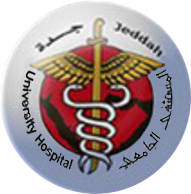 نموذج طلب خدمةService Request Formالتاريخ : ..................../ .................../ .................14هـ 	Date: ______/______/ 20_____  بيانات طالب الخدمة  Personal Information  توقيع مقدم الطلب  (Applicant’s Signature)  : _______________________________الاسم :  __________________________________________________________________القسم : ___________________________________________________________________التحويلة :___________________________البيجر : ________________________________الجوال :______________________________________موقع النشاط : _________________________________________________________________________________________________________تاريخ النشاط :        /       /        14هـمدة النشاط :  ____________  (يوم)وقت النشاط : ______________________Name:  ________________________________________Section:  _______________________________________Extension: ___________________Pager: ____________Mobile No.: ___________________________________________________________________Event location: _______________________________________________________________________________Event date:           /          /  20______ GNo. of Days : _______________ day (s)Event time: _____________________خدمات التنسيق :التنسيق والمساعدة في إعداد برامج الأنشطة والمناسبات .التنسيق و المساعدة في تهيئة وتجهيز موقع النشاط                 ( ديكورات – أجهزة إلكترونية - ورود ) .التنسيق مع الأقسام المعنية بزيارة الوفود والجهات الخارجية .التنسيق مع الأقسام و الإدارات المعنية فيما يخص النشاط.التنسيق والمساعدة في إرسال الدعوات الشخصية .التنسيق والمساعدة في متابعة إستخراج تأشيرات الضيوف .التنسيق والمساعدة في الحصول على الموافقات الخاصة بالنشاط .التنسيق والمساعدة في التشريفات و استقبال الضيوف .التنسيق لعمل كل مايتعلق بالمطبوعات الخاصة بالأنشطة .التنسيق والمساعدة في عمل برنامج سياحي وإجتماعي للضيوفالتنسيق لتأمين مواصلات الضيوف .التنسيق لتوفير جميع المشتروات ( هدايا – دروع ..... إلخ ) .التنسيق لتأمين فرق خاصة بفقرات الحفل .التنسيق لتأمين التغذية والضيافة اللازمة .التنسيق لتأمين مقدم الحفل .خدمات الحجوزات :حجز قاعة المحاضرات الرئيسية بالمستشفى .التنسيق والمساعدة في حجز القاعات الخارجية للمناسبات والإنشطة الرسمية .التنسيق والمساعدة في حجز الفنادق الخاصة بالضيوف .التنسيق والمساعدة في حجز المطاعم لإقامة غداء و عشاء العمل .خدمات الاعلام و الإعلان :الإعلان عن طريق مواقع التواصل الإجتماعي             (Facebook–Twitter–Whatsapp) .الإعلان عن طريق ( المواقع الإلكترونية والشاشات ) .الإعلان عن طريق SMS .الإعلان عن طريق ( الرول آب – البنر – الموبي – البوسترات – البوب آب ) .التغطية الإعلامية (صحف محلية وإلكترونية  -    تصوير فوتوغرافي – تصوير فيديو) .خدمات أخرى : _______________________Coordination Services:Coordinates and Assists in the preparation of programs, activities and events.Coordinates and Assists in organizing and decorating the location of the activity or event (i.e. decorations, electronic equipments, floral arrangement).Coordinates with involved departments for aschedule tour of the delegations and third parties.Coordinates with all departments as needed.Work coordination with the concerned authoritiesconducting international events/conferences.Assists in sending personal invitations.Coordinates and conducts follow-up serviceregarding visa application of guests.Obtains internal and/or external approvals fordevelopment of activities.Assists in the ceremonies and receiving guests.Work coordination of each publication related tothe activities and events.Coordinates in organizing of social activities and/ortour for the guests.Coordinates in securing transport services for theguestsProviding coordination for all procurements (i.e. gifts, souvenirs, plaques, etc…) Coordination to secure special teams for the ceremony (i.e. performers, artists, musicians, etc…)Provide meals and hospitality.Coordination with the program host.Reservation ServicesCreating and managing reservations for the mainauditorium in University Hospital.Coordinates in reservation of auditorium outsidethe University Hospital for official activitiesand/or celebrationsCoordinates with various prestigious hotels forroom reservations for the guests.Coordinates in restaurant reservations for official lunch and dinner occasions.Advertising and Media ServicesAdvertising and announcing using the social networking site (i.e. Facebook, Twitter, Whatsapp)Posting announcements and advertisements using the website and screens.Advertising and announcing via SMS.Advertising and announcing using roll-up posters, banners, mupi posters, etc…Media coverage (i.e. local newspapers, electronic newspaper, photo and video coverage).Others:_____________________________________